社團法人台灣遺傳諮詢學會  108年度「遺傳諮詢師甄審認證」繳交甄審認證費回函學會網站首頁：http://www.taiwangc.org.tw/2.下拉到[各項繳費回函]並點選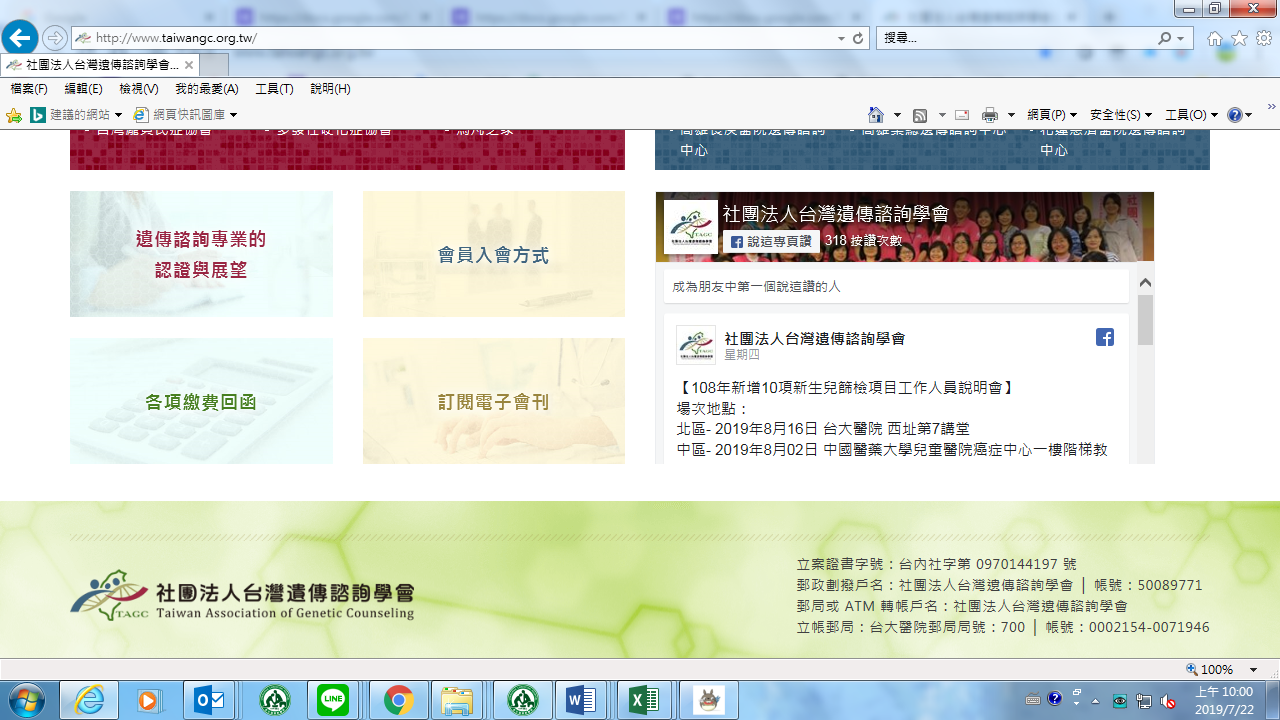 3.點選認證組下方之[繳交甄審認證費回函]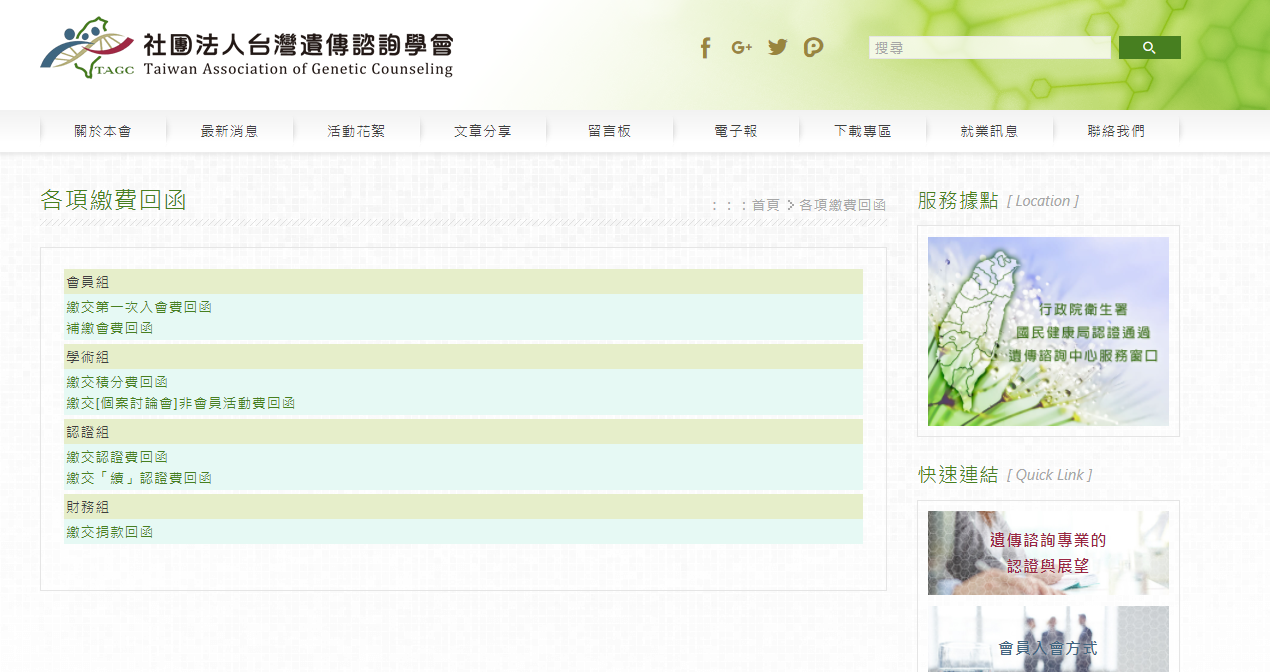 4.填寫資料後，點選[提交]完成繳費回函